Complete this form and upload it into the Plan of Study – Part I available in your Grad Rebel Gateway student portal. Once submitted, the form will route electronically for signatures. Upon approval by the Graduate College, a final copy of the form will be emailed to your Rebelmail account.Refer to the 2020-21 Graduate Catalog for degree requirements:https://catalog.unlv.edu/preview_program.php?catoid=31&poid=9392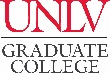 PLAN OF STUDY - Part IIDoctor of Philosophy – Sociology – Post Bachelor’s Track2020-21CatalogCOURSE REQUIREMENTSRequired Courses - 20 CreditsRequired Courses - 20 CreditsRequired Courses - 20 CreditsRequired Courses - 20 CreditsRequired Courses - 20 CreditsRequired Courses - 20 CreditsRequired Courses - 20 CreditsRequired Courses - 20 CreditsCOURSE(Prefix & #)CREDITSGRADE (if completed)TERM(Taken/anticipated)SUBSTITUTION/TRANSFER (if applicable)SUBSTITUTION/TRANSFER (if applicable)SUBSTITUTION/TRANSFER (if applicable)SUBSTITUTION/TRANSFER (if applicable)COURSE(Prefix & #)CREDITSGRADE (if completed)TERM(Taken/anticipated)COURSECREDITSGRADEINSTITUTIONSOC 701SOC 702SOC 704SOC 705SOC 707SOC 723SOC 724Elective Courses - 12 CreditsComplete 12 credits of elective coursework. Up to 3 credits can be flex credits and at least 9 credits must be SOC 700-level.Elective Courses - 12 CreditsComplete 12 credits of elective coursework. Up to 3 credits can be flex credits and at least 9 credits must be SOC 700-level.Elective Courses - 12 CreditsComplete 12 credits of elective coursework. Up to 3 credits can be flex credits and at least 9 credits must be SOC 700-level.Elective Courses - 12 CreditsComplete 12 credits of elective coursework. Up to 3 credits can be flex credits and at least 9 credits must be SOC 700-level.Elective Courses - 12 CreditsComplete 12 credits of elective coursework. Up to 3 credits can be flex credits and at least 9 credits must be SOC 700-level.Elective Courses - 12 CreditsComplete 12 credits of elective coursework. Up to 3 credits can be flex credits and at least 9 credits must be SOC 700-level.Elective Courses - 12 CreditsComplete 12 credits of elective coursework. Up to 3 credits can be flex credits and at least 9 credits must be SOC 700-level.Elective Courses - 12 CreditsComplete 12 credits of elective coursework. Up to 3 credits can be flex credits and at least 9 credits must be SOC 700-level.COURSE(Prefix & #)CREDITSGRADE (if completed)TERM(Taken/anticipated)SUBSTITUTION/TRANSFER (if applicable)SUBSTITUTION/TRANSFER (if applicable)SUBSTITUTION/TRANSFER (if applicable)SUBSTITUTION/TRANSFER (if applicable)COURSE(Prefix & #)CREDITSGRADE (if completed)TERM(Taken/anticipated)COURSECREDITSGRADEINSTITUTIONProfessional Paper - 3 CreditsProfessional Paper - 3 CreditsProfessional Paper - 3 CreditsProfessional Paper - 3 CreditsProfessional Paper - 3 CreditsProfessional Paper - 3 CreditsProfessional Paper - 3 CreditsProfessional Paper - 3 CreditsCOURSE(Prefix & #)CREDITSGRADE (if completed)TERM(Taken/anticipated)SUBSTITUTION/TRANSFER (if applicable)SUBSTITUTION/TRANSFER (if applicable)SUBSTITUTION/TRANSFER (if applicable)SUBSTITUTION/TRANSFER (if applicable)COURSE(Prefix & #)CREDITSGRADE (if completed)TERM(Taken/anticipated)COURSECREDITSGRADEINSTITUTIONSOC 794After successfully completing the requirements above, students are eligible to earn the Master of Arts – Sociology.Advanced ProSeminar Course - 1 CreditsAfter successfully completing the requirements above, students are eligible to earn the Master of Arts – Sociology.Advanced ProSeminar Course - 1 CreditsAfter successfully completing the requirements above, students are eligible to earn the Master of Arts – Sociology.Advanced ProSeminar Course - 1 CreditsAfter successfully completing the requirements above, students are eligible to earn the Master of Arts – Sociology.Advanced ProSeminar Course - 1 CreditsAfter successfully completing the requirements above, students are eligible to earn the Master of Arts – Sociology.Advanced ProSeminar Course - 1 CreditsAfter successfully completing the requirements above, students are eligible to earn the Master of Arts – Sociology.Advanced ProSeminar Course - 1 CreditsAfter successfully completing the requirements above, students are eligible to earn the Master of Arts – Sociology.Advanced ProSeminar Course - 1 CreditsAfter successfully completing the requirements above, students are eligible to earn the Master of Arts – Sociology.Advanced ProSeminar Course - 1 CreditsCOURSE(Prefix & #)CREDITSGRADE (if completed)TERM(Taken/anticipated)SUBSTITUTION/TRANSFER (if applicable)SUBSTITUTION/TRANSFER (if applicable)SUBSTITUTION/TRANSFER (if applicable)SUBSTITUTION/TRANSFER (if applicable)COURSE(Prefix & #)CREDITSGRADE (if completed)TERM(Taken/anticipated)COURSECREDITSGRADEINSTITUTIONSOC 708Elective Courses - 24 CreditsComplete 24 credits of elective coursework. Identify 2 areas of specialization among the department's core areas of study, and complete a minimum of 6 credits in each area. Up to 6 credits can be flex credits and at least 18 credits must be SOC 700-level.Elective Courses - 24 CreditsComplete 24 credits of elective coursework. Identify 2 areas of specialization among the department's core areas of study, and complete a minimum of 6 credits in each area. Up to 6 credits can be flex credits and at least 18 credits must be SOC 700-level.Elective Courses - 24 CreditsComplete 24 credits of elective coursework. Identify 2 areas of specialization among the department's core areas of study, and complete a minimum of 6 credits in each area. Up to 6 credits can be flex credits and at least 18 credits must be SOC 700-level.Elective Courses - 24 CreditsComplete 24 credits of elective coursework. Identify 2 areas of specialization among the department's core areas of study, and complete a minimum of 6 credits in each area. Up to 6 credits can be flex credits and at least 18 credits must be SOC 700-level.Elective Courses - 24 CreditsComplete 24 credits of elective coursework. Identify 2 areas of specialization among the department's core areas of study, and complete a minimum of 6 credits in each area. Up to 6 credits can be flex credits and at least 18 credits must be SOC 700-level.Elective Courses - 24 CreditsComplete 24 credits of elective coursework. Identify 2 areas of specialization among the department's core areas of study, and complete a minimum of 6 credits in each area. Up to 6 credits can be flex credits and at least 18 credits must be SOC 700-level.Elective Courses - 24 CreditsComplete 24 credits of elective coursework. Identify 2 areas of specialization among the department's core areas of study, and complete a minimum of 6 credits in each area. Up to 6 credits can be flex credits and at least 18 credits must be SOC 700-level.Elective Courses - 24 CreditsComplete 24 credits of elective coursework. Identify 2 areas of specialization among the department's core areas of study, and complete a minimum of 6 credits in each area. Up to 6 credits can be flex credits and at least 18 credits must be SOC 700-level.COURSE(Prefix & #)CREDITSGRADE (if completed)TERM(Taken/anticipated)SUBSTITUTION/TRANSFER (if applicable)SUBSTITUTION/TRANSFER (if applicable)SUBSTITUTION/TRANSFER (if applicable)SUBSTITUTION/TRANSFER (if applicable)COURSE(Prefix & #)CREDITSGRADE (if completed)TERM(Taken/anticipated)COURSECREDITSGRADEINSTITUTIONDissertation - 12 CreditsDissertation - 12 CreditsDissertation - 12 CreditsDissertation - 12 CreditsDissertation - 12 CreditsDissertation - 12 CreditsDissertation - 12 CreditsDissertation - 12 CreditsCOURSE(Prefix & #)CREDITSGRADE (if completed)TERM(Taken/anticipated)SUBSTITUTION/TRANSFER (if applicable)SUBSTITUTION/TRANSFER (if applicable)SUBSTITUTION/TRANSFER (if applicable)SUBSTITUTION/TRANSFER (if applicable)COURSE(Prefix & #)CREDITSGRADE (if completed)TERM(Taken/anticipated)COURSECREDITSGRADEINSTITUTIONSOC 799TOTAL CREDITS* Minimum credits required for graduation = 72GRADUATION POLICIESA minimum of 50 percent of the degree program must be 700-level courses excluding thesis, dissertation, or professional/scholarly paper. Individual departments may require more than the Graduate College minimum.Courses used to fulfill requirements for one degree may not be used toward another degree. A candidate for an advanced degree or graduate certificate must have a minimum Graduate Program Grade Point Average of 3.00 to be eligible to graduate or receive the certificate.Refer to the Graduate Catalog for all Academic, Transfer Credit, and program-related policies and requirements.